Einwilligungserklärung zur Erstellung und Verwendung von Bild-/Video- und Audioaufnahmen für das Jahr 2021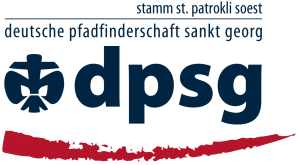 Der Stamm DPSG St. Patrokli Soest, Robertstr. 35, 44809 Bochum, im Folgenden als „Veranstalter“ bezeichnet, möchte folgende Aufnahmen erstellen und verwenden:Ihr habt das Recht eure Einwilligung jederzeit zu widerrufen. Durch den Widerruf der Einwilligung wird die Rechtmäßigkeit, der Aufgrund der Einwilligung bis zum Widerruf erfolgten Verarbeitung nicht berührt.1. Wo werden die Aufnahmen veröffentlicht? 
Die Aufnahmen können – u.U. auch mit Angabe von Name, Funktion oder Alter - veröffentlicht bzw. öffentlich zugänglich gemacht werden.1.1 	im Newsletter des Veranstalters sowie in dessen Flyern.
  1.2 	in Newslettern und Werbeflyern an denen der Veranstalter redaktionell beteiligt ist. 1.3 	als Pressemitteilung des Veranstalters.1.4 	auf Internetseiten, die vom Veranstalter verantwortet werden oder an denen er redaktionell beteiligt ist (www.dpsg-soest.de).1.5 	auf den Accounts des Veranstalters in folgenden sozialen Netzwerken:FacebookInstagram1.6 	Archivierung in der stammeseigenen Cloud (wolke.dpsg-soest.de)Der Veranstalter verpflichtet sich, die erstellten Aufnahmen nur im Rahmen des genannten Zwecks einzusetzen.Falls Bilder/Videos/Audioaufnahmen bearbeitet werden müssen, bezieht sich dies ausschließlich auf technische Korrekturen wie Helligkeit, Tonwert und Kontrast. 2. Verwendungszweck
Zweck ist die öffentliche Darstellung der Arbeit des Veranstalters und die Dokumentation der gemeinsamen Erlebnisse der Teilnehmenden.3. Erklärung
Ich erkläre meine Einwilligung in die Verwendung, Vervielfältigung, Verbreitung, Ausstellung und öffentliche Wiedergabe der Aufnahmen meiner Person für die oben beschriebenen Zwecke und räume dem Veranstalter Rechte am eigenen Bild ein, einschließlich des Rechts, diese Aufnahmen für die genannten Zwecke zu verwenden:Diese Einwilligung schließt folgende Veröffentlichungen der Aufnahmen und Daten durch den Veranstalter ein, dabei können u. U. auch personenbezogene Daten wie Name, Funktion oder Alter angegeben werden.Eine Verwendung der Aufnahmen für andere als die oben beschriebenen Zwecke oder ein Inverkehrbringen durch Überlassung der Aufnahmen an Dritte ist unzulässig.Wir bitten zutreffendes anzukreuzen:
Verwendungszweck siehe oben werden1.1   Newsletter und Flyer des Veranstalters		 Ja			 Nein
1.2   Newsletter und Werbeflyer, an denen		 Ja			 Nein
	der Veranstalter redaktionell beteiligt ist					
1.3   Pressemitteilungen des Veranstalters		 Ja			 Nein
1.4   Internetseiten des Veranstalters oder an denen	 Ja			 Nein
	der Veranstalter redaktionell beteiligt ist
1.5   Accounts des Veranstalters auf
	- Facebook					 Ja			 Nein
	- Instagram					 Ja			 Nein1.6   Archivierung in der stammeseigenen Cloud	 Ja			 NeinMir ist bewusst, dass eine Veröffentlichung als Pressemitteilung eine weitere Verwendung der Aufnahmen durch andere Medien (Zeitungen, Radio, TV) und deren Internetangebote einschließt. Die anliegenden Informationen zur Veröffentlichung von personenbezogenen Daten, Fotos oder Filmen im Internet habe ich zur Kenntnis genommen:Ich bin mir bewusst, dass die Veröffentlichung der Aufnahmen im Internet / in sozialen Netzwerken es ermöglicht, diese weltweit abrufen und speichern zu können, eine Weiterverbreitung und Weiterverwendung dieser Aufnahmen durch Dritte kann daher nicht generell ausgeschlossen werden.Diese Einwilligung kann von mir jederzeit für die Zukunft widerrufen werden.Der Widerruf bewirkt, dass veröffentlichte Aufnahmen innerhalb von zwei Werktagen aus dem Internetauftritt des Veranstalters entfernt und keine weiteren Aufnahmen eingestellt werden.Aus den oben genannten Gründen kann eine vollständige Löschung der Aufzeichnungen und Daten aus dem Internet jedoch nicht gewährleistet werden.Aus der Verweigerung der Einwilligung oder ihrem Widerruf entstehen mir keine Nachteile.Der Widerruf kann schriftlich an den Veranstalter erfolgen.Sofern sich diese Einwilligung auf die Veröffentlichung von Aufnahmen von Personen bezieht, die das 16. Lebensjahr noch nicht vollendet haben, ist sie zusätzlich durch die Sorgeberechtigten zu unterschreiben.Wähle beim Druck „2 Seiten pro Blatt“ und drucke nur die ersten beiden Seiten aus, um Papier zu sparen 😊Information zur Veröffentlichung von personenbezogenen Daten, Fotos oder Filmen im InternetEine Nutzung von personenbezogenen Daten und Bildnissen wie Fotos oder Filmaufnahmen durch eine Veröffentlichung auf der Internetseite Einrichtung ist gem. § 22 Kunsturhebergesetz nur mit Einwilligung des Betroffenen zulässig. Falls Sie mit einer derartigen Nutzung einverstanden sind, können Sie hierzu Ihre Einwilligung erklären. Die Abgabe der Einwilligungserklärung ist freiwillig und kann von Ihnen jederzeit ohne Angabe von Gründen widerrufen werden. Für den Fall, dass Sie die Einwilligungserklärung nicht abgeben möchten, stellen wir ausdrücklich fest, dass dies für Sie mit keinerlei Nachteilen verbunden ist. Durch die beabsichtigte Verwendung auf der Internetseite der Einrichtung besteht die Möglichkeit des weltweiten Zugriffs auf die Bildnisse bzw. des Abrufs der eingestellten Daten und Bildnisse, auch aus Ländern, in denen kein oder kein hinreichender Datenschutzstandard besteht. Die Einrichtung kann deshalb weder die Zugriffe auf diese Daten über das Internet noch die Nutzung dieser Daten beeinflussen und insoweit auch keine Gewähr für die Beachtung des Datenschutzes übernehmen.Mit geeigneten Suchmaschinen können personenbezogene Daten im Internet aufgefunden und die auf Bildnissen dargestellten Personen u. U. auch identifiziert werden. Dadurch besteht auch die Möglichkeit, durch Zusammenführung dieser Daten und Informationen mit anderen im Internet vorhandenen Daten Persönlichkeitsprofile zu bilden und zusätzliche Nutzungsmöglichkeiten, z. B. für Zwecke der Werbung, zu erschließen. Aufgrund der Möglichkeiten des weltweiten Abrufs und Speicherung der Daten durch andere Stellen oder Personen kann im Falle eines Widerrufs der Einwilligung und trotz Entfernung Ihrer Daten und Bildnisse von unserer Internetseite eine weitere Nutzung durch andere Stellen oder Personen oder ein Auffinden über Archivfunktionen von Suchmaschinen nicht ausgeschlossen werden.Im Rahmen der Veranstaltung(en): Wö-HüpferName:Alter:Anschrift:,denOrtDatumDatumUnterschriftUnterschriftUnterschrift,denOrtDatumUnterschrift Kind,denOrtDatumUnterschrift Sorgeberechtigte(r)